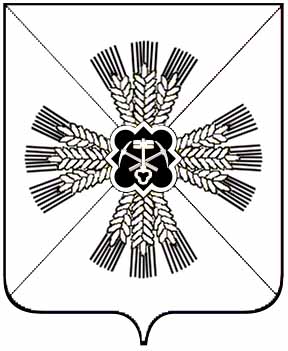 Российская ФедерацияКемеровская областьПромышленновский муниципальный районТарасовское сельское поселениеСовет народных депутатов Тарасовского сельского поселения3-ий созыв , 13–е заседаниеРЕШЕНИЕот «10» марта 2016г. № 23О сложении полномочий Депутата Совета народных депутатов Тарасовского сельского поселения     На основании Федерального закона от 06.10.2003 № 131-ФЗ «Об общих принципах организации местного самоуправления в Российской Федерации», ст. 25 Устава Тарасовского  сельского поселения и заявления Ланга В.Г.  10.03.2016.   РЕШИЛ:     Считать сложившими свои полномочия депутата Тарасовского сельского поселения Ланг Виктора Гергардовича на основании личного заявления.2.      Настоящее решение вступает в силу с момента его принятия и подлежит обнародованию на официальном сайте Промышленновского муниципального района..И.о. Председателя  Совета народных депутатов  Тарасовского сельского поселения                                     Н.А. Гончарова И.о. главы  Тарасовского сельского поселения                                     Н.А. Гончарова